Locatie*Locatie*NummerNummerUitvaartonderneming*Uitvaartonderneming*Uitvaartonderneming*Uitvaartonderneming*Uitvaartonderneming*Uitvaartonderneming*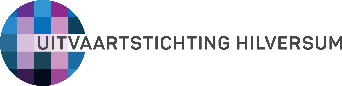 (niet door opdrachtgever in te vullen)(niet door opdrachtgever in te vullen)(niet door opdrachtgever in te vullen)(niet door opdrachtgever in te vullen)(niet door opdrachtgever in te vullen)(niet door opdrachtgever in te vullen)Opdracht tot*Opdracht tot*Aanv. infoAanv. infoDatum*Datum*Aanvangstijd*Aanvangstijd*Aanvangstijd*Aanvangstijd*[uu:mm]Aula (naam)*Aula (naam)*Aulatijd*Aulatijd*Aulatijd*Aulatijd*[min]Aantal personen*Aantal personen*Koffietijd*Koffietijd*Koffietijd*Koffietijd*[min]Kistreg.nr.*Kistreg.nr.*Kistreg.nr.*Persoonsgegevens overledenePersoonsgegevens overledenePersoonsgegevens overledenePersoonsgegevens overledeneVoorvoegselVoorvoegselVoorvoegselVoorvoegselVoorvoegselVoorvoegselVoorvoegselVoorvoegselVoorvoegselVoorvoegselVoorvoegselVoorvoegselVoorvoegselVoorvoegselAchternaam*Achternaam*Voornamen*Voornamen*LeeftijdLeeftijdLeeftijdLeeftijdVoorvoegselRoepnaam*Roepnaam*Partnernaam*Partnernaam*Partnernaam*Partnernaam*Burg. staat*Burg. staat*Naamgebruik*Naamgebruik*Naamgebruik*Naamgebruik*Geslacht*Geslacht*Geb. datum*Geb. datum*Overl. datum*Overl. datum*Overl. datum*Overl. datum*Geb. plaats*Geb. plaats*Gemeente van overlijden*Gemeente van overlijden*Gemeente van overlijden*Gemeente van overlijden*Straat (woonadres)*Straat (woonadres)*Huisnummer*Huisnummer*Huisnummer*Huisnummer*Toev.Postcode*Postcode*BijzonderhedenBijzonderhedenBijzonderhedenBijzonderhedenPlaats en land*Plaats en land*Behandeld  met radionucliden(in de afgelopen 12 maanden)Behandeld  met radionucliden(in de afgelopen 12 maanden)Behandeld  met radionucliden(in de afgelopen 12 maanden)Behandeld  met radionucliden(in de afgelopen 12 maanden) Ja                         Nee  Ja                         Nee  Ja                         Nee  Ja                         Nee  Ja                         Nee  Ja                         Nee  Ja                         Nee Gegevens opdrachtgever*Gegevens opdrachtgever*Gegevens opdrachtgever*Gegevens opdrachtgever*VoorvoegselVoorvoegselVoorvoegselVoorvoegselVoorvoegselVoorvoegselVoorvoegselVoorvoegselVoorvoegselVoorvoegselVoorvoegselVoorvoegselVoorvoegselVoorvoegselAchternaam*Achternaam*	*		*		*		*	VoorvoegselVoornamen*Voornamen*PartnernaamPartnernaamPartnernaamPartnernaamRoepnaamRoepnaamRelatie tot overl.Relatie tot overl.Relatie tot overl.Relatie tot overl.Geslacht*Geslacht*Geb. datum*Geb. datum*Telefoon*Telefoon*Telefoon*Telefoon*Mob.Straat (woonadres)*Straat (woonadres)*Huisnummer*Huisnummer*Huisnummer*Huisnummer*Toev.Postcode*Postcode*Plaats/landPlaats/lande-mailadres*e-mailadres*e-mailadres*e-mailadres*Gegevens uitvaartondernemingGegevens uitvaartondernemingGegevens uitvaartondernemingGegevens uitvaartondernemingGegevens uitvaartondernemingGegevens uitvaartondernemingGegevens uitvaartondernemingGegevens uitvaartondernemingGegevens uitvaartondernemingGegevens uitvaartondernemingGegevens uitvaartondernemingGegevens uitvaartondernemingGegevens uitvaartondernemingGegevens uitvaartondernemingGegevens uitvaartondernemingGegevens uitvaartondernemingGegevens uitvaartondernemingGegevens uitvaartondernemingNaam onderneming + uitvaartverzorgerNaam onderneming + uitvaartverzorgerTelefoon*Telefoon*Telefoon*Telefoon*Mob.Straat (fact.adres)*Straat (fact.adres)*Huisnummer*Huisnummer*Huisnummer*Huisnummer*Toev.Postcode*Postcode*Plaats en land*Plaats en land*e-mailadres*e-mailadres*e-mailadres*e-mailadres*Factuuradres (indien afwijkend van uitvaartonderneming of opdrachtgever)Factuuradres (indien afwijkend van uitvaartonderneming of opdrachtgever)Factuuradres (indien afwijkend van uitvaartonderneming of opdrachtgever)Factuuradres (indien afwijkend van uitvaartonderneming of opdrachtgever)Factuuradres (indien afwijkend van uitvaartonderneming of opdrachtgever)Factuuradres (indien afwijkend van uitvaartonderneming of opdrachtgever)Factuuradres (indien afwijkend van uitvaartonderneming of opdrachtgever)Factuuradres (indien afwijkend van uitvaartonderneming of opdrachtgever)Factuuradres (indien afwijkend van uitvaartonderneming of opdrachtgever)Factuuradres (indien afwijkend van uitvaartonderneming of opdrachtgever)Factuuradres (indien afwijkend van uitvaartonderneming of opdrachtgever)Factuuradres (indien afwijkend van uitvaartonderneming of opdrachtgever)Factuuradres (indien afwijkend van uitvaartonderneming of opdrachtgever)Factuuradres (indien afwijkend van uitvaartonderneming of opdrachtgever)Factuuradres (indien afwijkend van uitvaartonderneming of opdrachtgever)Factuuradres (indien afwijkend van uitvaartonderneming of opdrachtgever)Factuuradres (indien afwijkend van uitvaartonderneming of opdrachtgever)Factuuradres (indien afwijkend van uitvaartonderneming of opdrachtgever)NaamNaamGeslachtGeslachtGeslachtGeslachtRelatie tot overl.Relatie tot overl.TelefoonTelefoonTelefoonTelefoonMob.StraatStraatHuisnummerHuisnummerHuisnummerHuisnummerToev.PostcodePostcodee-mailadrese-mailadrese-mailadrese-mailadresPlaats en land*Plaats en land*Verklaring opdrachtgever en uitvaartverzorger:Verklaring opdrachtgever en uitvaartverzorger:Verklaring opdrachtgever en uitvaartverzorger:Verklaring opdrachtgever en uitvaartverzorger:Verklaring opdrachtgever en uitvaartverzorger:Verklaring opdrachtgever en uitvaartverzorger:Verklaring opdrachtgever en uitvaartverzorger:Verklaring opdrachtgever en uitvaartverzorger:Verklaring opdrachtgever en uitvaartverzorger:Verklaring opdrachtgever en uitvaartverzorger:Verklaring opdrachtgever en uitvaartverzorger:Verklaring opdrachtgever en uitvaartverzorger:Verklaring opdrachtgever en uitvaartverzorger:Verklaring opdrachtgever en uitvaartverzorger:Verklaring opdrachtgever en uitvaartverzorger:Verklaring opdrachtgever en uitvaartverzorger:Verklaring opdrachtgever en uitvaartverzorger:Verklaring opdrachtgever en uitvaartverzorger:Door ondertekening van dit formulier geven opdrachtgever en uitvaartverzorger te kennen op de hoogte te zijn van en akkoord te gaan met de onderstaande voorwaarden:de opdrachtgever verklaart in geval van een crematie dat de overledene in de afgelopen 12 maanden niet is behandeld met Radionucliden zoals jodium I-125de opdrachtgever verklaart in geval van een crematie dat in het lichaam van de overledene geen implantaten met ingebouwde batterijen aanwezig zijn.de opdrachtgever geeft een volmacht aan de uitvaartondernemer/uitvaartverzorger tot  het regelen van de uitvaart(plechtigheid) in ruime zin, als gevolg waarvan de opdrachtgever gebonden zal zijn aan de afspraken die de onderneming/uitvaartverzorger in dit kader met de begraafplaats of het crematorium maakt.de opdrachtgever verklaart kennis te hebben genomen van de algemene voorwaarden en de huisregels van de begraafplaats of het crematorium (deze staan tevens vermeld op de website van de begraafplaats of het crematorium) en hiermee akkoord te gaan.De opdrachtgever verklaart kennis te hebben genomen van de algemene voorwaarden van de Landelijke Vereniging van Crematoria en hiermee akkoord te gaan.de begraafplaats of het crematorium aanvaardt geen aansprakelijkheid voor eventuele gevolgen voortvloeiend uit een onjuiste beantwoording van de gestelde vragen of het niet naleven van de voorwaarden genoemd onder punt 3.Het ingevulde emailadres wordt enkel gebruikt voor niet commerciële doeleinden.Door ondertekening van dit formulier geven opdrachtgever en uitvaartverzorger te kennen op de hoogte te zijn van en akkoord te gaan met de onderstaande voorwaarden:de opdrachtgever verklaart in geval van een crematie dat de overledene in de afgelopen 12 maanden niet is behandeld met Radionucliden zoals jodium I-125de opdrachtgever verklaart in geval van een crematie dat in het lichaam van de overledene geen implantaten met ingebouwde batterijen aanwezig zijn.de opdrachtgever geeft een volmacht aan de uitvaartondernemer/uitvaartverzorger tot  het regelen van de uitvaart(plechtigheid) in ruime zin, als gevolg waarvan de opdrachtgever gebonden zal zijn aan de afspraken die de onderneming/uitvaartverzorger in dit kader met de begraafplaats of het crematorium maakt.de opdrachtgever verklaart kennis te hebben genomen van de algemene voorwaarden en de huisregels van de begraafplaats of het crematorium (deze staan tevens vermeld op de website van de begraafplaats of het crematorium) en hiermee akkoord te gaan.De opdrachtgever verklaart kennis te hebben genomen van de algemene voorwaarden van de Landelijke Vereniging van Crematoria en hiermee akkoord te gaan.de begraafplaats of het crematorium aanvaardt geen aansprakelijkheid voor eventuele gevolgen voortvloeiend uit een onjuiste beantwoording van de gestelde vragen of het niet naleven van de voorwaarden genoemd onder punt 3.Het ingevulde emailadres wordt enkel gebruikt voor niet commerciële doeleinden.Door ondertekening van dit formulier geven opdrachtgever en uitvaartverzorger te kennen op de hoogte te zijn van en akkoord te gaan met de onderstaande voorwaarden:de opdrachtgever verklaart in geval van een crematie dat de overledene in de afgelopen 12 maanden niet is behandeld met Radionucliden zoals jodium I-125de opdrachtgever verklaart in geval van een crematie dat in het lichaam van de overledene geen implantaten met ingebouwde batterijen aanwezig zijn.de opdrachtgever geeft een volmacht aan de uitvaartondernemer/uitvaartverzorger tot  het regelen van de uitvaart(plechtigheid) in ruime zin, als gevolg waarvan de opdrachtgever gebonden zal zijn aan de afspraken die de onderneming/uitvaartverzorger in dit kader met de begraafplaats of het crematorium maakt.de opdrachtgever verklaart kennis te hebben genomen van de algemene voorwaarden en de huisregels van de begraafplaats of het crematorium (deze staan tevens vermeld op de website van de begraafplaats of het crematorium) en hiermee akkoord te gaan.De opdrachtgever verklaart kennis te hebben genomen van de algemene voorwaarden van de Landelijke Vereniging van Crematoria en hiermee akkoord te gaan.de begraafplaats of het crematorium aanvaardt geen aansprakelijkheid voor eventuele gevolgen voortvloeiend uit een onjuiste beantwoording van de gestelde vragen of het niet naleven van de voorwaarden genoemd onder punt 3.Het ingevulde emailadres wordt enkel gebruikt voor niet commerciële doeleinden.Door ondertekening van dit formulier geven opdrachtgever en uitvaartverzorger te kennen op de hoogte te zijn van en akkoord te gaan met de onderstaande voorwaarden:de opdrachtgever verklaart in geval van een crematie dat de overledene in de afgelopen 12 maanden niet is behandeld met Radionucliden zoals jodium I-125de opdrachtgever verklaart in geval van een crematie dat in het lichaam van de overledene geen implantaten met ingebouwde batterijen aanwezig zijn.de opdrachtgever geeft een volmacht aan de uitvaartondernemer/uitvaartverzorger tot  het regelen van de uitvaart(plechtigheid) in ruime zin, als gevolg waarvan de opdrachtgever gebonden zal zijn aan de afspraken die de onderneming/uitvaartverzorger in dit kader met de begraafplaats of het crematorium maakt.de opdrachtgever verklaart kennis te hebben genomen van de algemene voorwaarden en de huisregels van de begraafplaats of het crematorium (deze staan tevens vermeld op de website van de begraafplaats of het crematorium) en hiermee akkoord te gaan.De opdrachtgever verklaart kennis te hebben genomen van de algemene voorwaarden van de Landelijke Vereniging van Crematoria en hiermee akkoord te gaan.de begraafplaats of het crematorium aanvaardt geen aansprakelijkheid voor eventuele gevolgen voortvloeiend uit een onjuiste beantwoording van de gestelde vragen of het niet naleven van de voorwaarden genoemd onder punt 3.Het ingevulde emailadres wordt enkel gebruikt voor niet commerciële doeleinden.Door ondertekening van dit formulier geven opdrachtgever en uitvaartverzorger te kennen op de hoogte te zijn van en akkoord te gaan met de onderstaande voorwaarden:de opdrachtgever verklaart in geval van een crematie dat de overledene in de afgelopen 12 maanden niet is behandeld met Radionucliden zoals jodium I-125de opdrachtgever verklaart in geval van een crematie dat in het lichaam van de overledene geen implantaten met ingebouwde batterijen aanwezig zijn.de opdrachtgever geeft een volmacht aan de uitvaartondernemer/uitvaartverzorger tot  het regelen van de uitvaart(plechtigheid) in ruime zin, als gevolg waarvan de opdrachtgever gebonden zal zijn aan de afspraken die de onderneming/uitvaartverzorger in dit kader met de begraafplaats of het crematorium maakt.de opdrachtgever verklaart kennis te hebben genomen van de algemene voorwaarden en de huisregels van de begraafplaats of het crematorium (deze staan tevens vermeld op de website van de begraafplaats of het crematorium) en hiermee akkoord te gaan.De opdrachtgever verklaart kennis te hebben genomen van de algemene voorwaarden van de Landelijke Vereniging van Crematoria en hiermee akkoord te gaan.de begraafplaats of het crematorium aanvaardt geen aansprakelijkheid voor eventuele gevolgen voortvloeiend uit een onjuiste beantwoording van de gestelde vragen of het niet naleven van de voorwaarden genoemd onder punt 3.Het ingevulde emailadres wordt enkel gebruikt voor niet commerciële doeleinden.Door ondertekening van dit formulier geven opdrachtgever en uitvaartverzorger te kennen op de hoogte te zijn van en akkoord te gaan met de onderstaande voorwaarden:de opdrachtgever verklaart in geval van een crematie dat de overledene in de afgelopen 12 maanden niet is behandeld met Radionucliden zoals jodium I-125de opdrachtgever verklaart in geval van een crematie dat in het lichaam van de overledene geen implantaten met ingebouwde batterijen aanwezig zijn.de opdrachtgever geeft een volmacht aan de uitvaartondernemer/uitvaartverzorger tot  het regelen van de uitvaart(plechtigheid) in ruime zin, als gevolg waarvan de opdrachtgever gebonden zal zijn aan de afspraken die de onderneming/uitvaartverzorger in dit kader met de begraafplaats of het crematorium maakt.de opdrachtgever verklaart kennis te hebben genomen van de algemene voorwaarden en de huisregels van de begraafplaats of het crematorium (deze staan tevens vermeld op de website van de begraafplaats of het crematorium) en hiermee akkoord te gaan.De opdrachtgever verklaart kennis te hebben genomen van de algemene voorwaarden van de Landelijke Vereniging van Crematoria en hiermee akkoord te gaan.de begraafplaats of het crematorium aanvaardt geen aansprakelijkheid voor eventuele gevolgen voortvloeiend uit een onjuiste beantwoording van de gestelde vragen of het niet naleven van de voorwaarden genoemd onder punt 3.Het ingevulde emailadres wordt enkel gebruikt voor niet commerciële doeleinden.Door ondertekening van dit formulier geven opdrachtgever en uitvaartverzorger te kennen op de hoogte te zijn van en akkoord te gaan met de onderstaande voorwaarden:de opdrachtgever verklaart in geval van een crematie dat de overledene in de afgelopen 12 maanden niet is behandeld met Radionucliden zoals jodium I-125de opdrachtgever verklaart in geval van een crematie dat in het lichaam van de overledene geen implantaten met ingebouwde batterijen aanwezig zijn.de opdrachtgever geeft een volmacht aan de uitvaartondernemer/uitvaartverzorger tot  het regelen van de uitvaart(plechtigheid) in ruime zin, als gevolg waarvan de opdrachtgever gebonden zal zijn aan de afspraken die de onderneming/uitvaartverzorger in dit kader met de begraafplaats of het crematorium maakt.de opdrachtgever verklaart kennis te hebben genomen van de algemene voorwaarden en de huisregels van de begraafplaats of het crematorium (deze staan tevens vermeld op de website van de begraafplaats of het crematorium) en hiermee akkoord te gaan.De opdrachtgever verklaart kennis te hebben genomen van de algemene voorwaarden van de Landelijke Vereniging van Crematoria en hiermee akkoord te gaan.de begraafplaats of het crematorium aanvaardt geen aansprakelijkheid voor eventuele gevolgen voortvloeiend uit een onjuiste beantwoording van de gestelde vragen of het niet naleven van de voorwaarden genoemd onder punt 3.Het ingevulde emailadres wordt enkel gebruikt voor niet commerciële doeleinden.Door ondertekening van dit formulier geven opdrachtgever en uitvaartverzorger te kennen op de hoogte te zijn van en akkoord te gaan met de onderstaande voorwaarden:de opdrachtgever verklaart in geval van een crematie dat de overledene in de afgelopen 12 maanden niet is behandeld met Radionucliden zoals jodium I-125de opdrachtgever verklaart in geval van een crematie dat in het lichaam van de overledene geen implantaten met ingebouwde batterijen aanwezig zijn.de opdrachtgever geeft een volmacht aan de uitvaartondernemer/uitvaartverzorger tot  het regelen van de uitvaart(plechtigheid) in ruime zin, als gevolg waarvan de opdrachtgever gebonden zal zijn aan de afspraken die de onderneming/uitvaartverzorger in dit kader met de begraafplaats of het crematorium maakt.de opdrachtgever verklaart kennis te hebben genomen van de algemene voorwaarden en de huisregels van de begraafplaats of het crematorium (deze staan tevens vermeld op de website van de begraafplaats of het crematorium) en hiermee akkoord te gaan.De opdrachtgever verklaart kennis te hebben genomen van de algemene voorwaarden van de Landelijke Vereniging van Crematoria en hiermee akkoord te gaan.de begraafplaats of het crematorium aanvaardt geen aansprakelijkheid voor eventuele gevolgen voortvloeiend uit een onjuiste beantwoording van de gestelde vragen of het niet naleven van de voorwaarden genoemd onder punt 3.Het ingevulde emailadres wordt enkel gebruikt voor niet commerciële doeleinden.Door ondertekening van dit formulier geven opdrachtgever en uitvaartverzorger te kennen op de hoogte te zijn van en akkoord te gaan met de onderstaande voorwaarden:de opdrachtgever verklaart in geval van een crematie dat de overledene in de afgelopen 12 maanden niet is behandeld met Radionucliden zoals jodium I-125de opdrachtgever verklaart in geval van een crematie dat in het lichaam van de overledene geen implantaten met ingebouwde batterijen aanwezig zijn.de opdrachtgever geeft een volmacht aan de uitvaartondernemer/uitvaartverzorger tot  het regelen van de uitvaart(plechtigheid) in ruime zin, als gevolg waarvan de opdrachtgever gebonden zal zijn aan de afspraken die de onderneming/uitvaartverzorger in dit kader met de begraafplaats of het crematorium maakt.de opdrachtgever verklaart kennis te hebben genomen van de algemene voorwaarden en de huisregels van de begraafplaats of het crematorium (deze staan tevens vermeld op de website van de begraafplaats of het crematorium) en hiermee akkoord te gaan.De opdrachtgever verklaart kennis te hebben genomen van de algemene voorwaarden van de Landelijke Vereniging van Crematoria en hiermee akkoord te gaan.de begraafplaats of het crematorium aanvaardt geen aansprakelijkheid voor eventuele gevolgen voortvloeiend uit een onjuiste beantwoording van de gestelde vragen of het niet naleven van de voorwaarden genoemd onder punt 3.Het ingevulde emailadres wordt enkel gebruikt voor niet commerciële doeleinden.Door ondertekening van dit formulier geven opdrachtgever en uitvaartverzorger te kennen op de hoogte te zijn van en akkoord te gaan met de onderstaande voorwaarden:de opdrachtgever verklaart in geval van een crematie dat de overledene in de afgelopen 12 maanden niet is behandeld met Radionucliden zoals jodium I-125de opdrachtgever verklaart in geval van een crematie dat in het lichaam van de overledene geen implantaten met ingebouwde batterijen aanwezig zijn.de opdrachtgever geeft een volmacht aan de uitvaartondernemer/uitvaartverzorger tot  het regelen van de uitvaart(plechtigheid) in ruime zin, als gevolg waarvan de opdrachtgever gebonden zal zijn aan de afspraken die de onderneming/uitvaartverzorger in dit kader met de begraafplaats of het crematorium maakt.de opdrachtgever verklaart kennis te hebben genomen van de algemene voorwaarden en de huisregels van de begraafplaats of het crematorium (deze staan tevens vermeld op de website van de begraafplaats of het crematorium) en hiermee akkoord te gaan.De opdrachtgever verklaart kennis te hebben genomen van de algemene voorwaarden van de Landelijke Vereniging van Crematoria en hiermee akkoord te gaan.de begraafplaats of het crematorium aanvaardt geen aansprakelijkheid voor eventuele gevolgen voortvloeiend uit een onjuiste beantwoording van de gestelde vragen of het niet naleven van de voorwaarden genoemd onder punt 3.Het ingevulde emailadres wordt enkel gebruikt voor niet commerciële doeleinden.Door ondertekening van dit formulier geven opdrachtgever en uitvaartverzorger te kennen op de hoogte te zijn van en akkoord te gaan met de onderstaande voorwaarden:de opdrachtgever verklaart in geval van een crematie dat de overledene in de afgelopen 12 maanden niet is behandeld met Radionucliden zoals jodium I-125de opdrachtgever verklaart in geval van een crematie dat in het lichaam van de overledene geen implantaten met ingebouwde batterijen aanwezig zijn.de opdrachtgever geeft een volmacht aan de uitvaartondernemer/uitvaartverzorger tot  het regelen van de uitvaart(plechtigheid) in ruime zin, als gevolg waarvan de opdrachtgever gebonden zal zijn aan de afspraken die de onderneming/uitvaartverzorger in dit kader met de begraafplaats of het crematorium maakt.de opdrachtgever verklaart kennis te hebben genomen van de algemene voorwaarden en de huisregels van de begraafplaats of het crematorium (deze staan tevens vermeld op de website van de begraafplaats of het crematorium) en hiermee akkoord te gaan.De opdrachtgever verklaart kennis te hebben genomen van de algemene voorwaarden van de Landelijke Vereniging van Crematoria en hiermee akkoord te gaan.de begraafplaats of het crematorium aanvaardt geen aansprakelijkheid voor eventuele gevolgen voortvloeiend uit een onjuiste beantwoording van de gestelde vragen of het niet naleven van de voorwaarden genoemd onder punt 3.Het ingevulde emailadres wordt enkel gebruikt voor niet commerciële doeleinden.Door ondertekening van dit formulier geven opdrachtgever en uitvaartverzorger te kennen op de hoogte te zijn van en akkoord te gaan met de onderstaande voorwaarden:de opdrachtgever verklaart in geval van een crematie dat de overledene in de afgelopen 12 maanden niet is behandeld met Radionucliden zoals jodium I-125de opdrachtgever verklaart in geval van een crematie dat in het lichaam van de overledene geen implantaten met ingebouwde batterijen aanwezig zijn.de opdrachtgever geeft een volmacht aan de uitvaartondernemer/uitvaartverzorger tot  het regelen van de uitvaart(plechtigheid) in ruime zin, als gevolg waarvan de opdrachtgever gebonden zal zijn aan de afspraken die de onderneming/uitvaartverzorger in dit kader met de begraafplaats of het crematorium maakt.de opdrachtgever verklaart kennis te hebben genomen van de algemene voorwaarden en de huisregels van de begraafplaats of het crematorium (deze staan tevens vermeld op de website van de begraafplaats of het crematorium) en hiermee akkoord te gaan.De opdrachtgever verklaart kennis te hebben genomen van de algemene voorwaarden van de Landelijke Vereniging van Crematoria en hiermee akkoord te gaan.de begraafplaats of het crematorium aanvaardt geen aansprakelijkheid voor eventuele gevolgen voortvloeiend uit een onjuiste beantwoording van de gestelde vragen of het niet naleven van de voorwaarden genoemd onder punt 3.Het ingevulde emailadres wordt enkel gebruikt voor niet commerciële doeleinden.Door ondertekening van dit formulier geven opdrachtgever en uitvaartverzorger te kennen op de hoogte te zijn van en akkoord te gaan met de onderstaande voorwaarden:de opdrachtgever verklaart in geval van een crematie dat de overledene in de afgelopen 12 maanden niet is behandeld met Radionucliden zoals jodium I-125de opdrachtgever verklaart in geval van een crematie dat in het lichaam van de overledene geen implantaten met ingebouwde batterijen aanwezig zijn.de opdrachtgever geeft een volmacht aan de uitvaartondernemer/uitvaartverzorger tot  het regelen van de uitvaart(plechtigheid) in ruime zin, als gevolg waarvan de opdrachtgever gebonden zal zijn aan de afspraken die de onderneming/uitvaartverzorger in dit kader met de begraafplaats of het crematorium maakt.de opdrachtgever verklaart kennis te hebben genomen van de algemene voorwaarden en de huisregels van de begraafplaats of het crematorium (deze staan tevens vermeld op de website van de begraafplaats of het crematorium) en hiermee akkoord te gaan.De opdrachtgever verklaart kennis te hebben genomen van de algemene voorwaarden van de Landelijke Vereniging van Crematoria en hiermee akkoord te gaan.de begraafplaats of het crematorium aanvaardt geen aansprakelijkheid voor eventuele gevolgen voortvloeiend uit een onjuiste beantwoording van de gestelde vragen of het niet naleven van de voorwaarden genoemd onder punt 3.Het ingevulde emailadres wordt enkel gebruikt voor niet commerciële doeleinden.Door ondertekening van dit formulier geven opdrachtgever en uitvaartverzorger te kennen op de hoogte te zijn van en akkoord te gaan met de onderstaande voorwaarden:de opdrachtgever verklaart in geval van een crematie dat de overledene in de afgelopen 12 maanden niet is behandeld met Radionucliden zoals jodium I-125de opdrachtgever verklaart in geval van een crematie dat in het lichaam van de overledene geen implantaten met ingebouwde batterijen aanwezig zijn.de opdrachtgever geeft een volmacht aan de uitvaartondernemer/uitvaartverzorger tot  het regelen van de uitvaart(plechtigheid) in ruime zin, als gevolg waarvan de opdrachtgever gebonden zal zijn aan de afspraken die de onderneming/uitvaartverzorger in dit kader met de begraafplaats of het crematorium maakt.de opdrachtgever verklaart kennis te hebben genomen van de algemene voorwaarden en de huisregels van de begraafplaats of het crematorium (deze staan tevens vermeld op de website van de begraafplaats of het crematorium) en hiermee akkoord te gaan.De opdrachtgever verklaart kennis te hebben genomen van de algemene voorwaarden van de Landelijke Vereniging van Crematoria en hiermee akkoord te gaan.de begraafplaats of het crematorium aanvaardt geen aansprakelijkheid voor eventuele gevolgen voortvloeiend uit een onjuiste beantwoording van de gestelde vragen of het niet naleven van de voorwaarden genoemd onder punt 3.Het ingevulde emailadres wordt enkel gebruikt voor niet commerciële doeleinden.Door ondertekening van dit formulier geven opdrachtgever en uitvaartverzorger te kennen op de hoogte te zijn van en akkoord te gaan met de onderstaande voorwaarden:de opdrachtgever verklaart in geval van een crematie dat de overledene in de afgelopen 12 maanden niet is behandeld met Radionucliden zoals jodium I-125de opdrachtgever verklaart in geval van een crematie dat in het lichaam van de overledene geen implantaten met ingebouwde batterijen aanwezig zijn.de opdrachtgever geeft een volmacht aan de uitvaartondernemer/uitvaartverzorger tot  het regelen van de uitvaart(plechtigheid) in ruime zin, als gevolg waarvan de opdrachtgever gebonden zal zijn aan de afspraken die de onderneming/uitvaartverzorger in dit kader met de begraafplaats of het crematorium maakt.de opdrachtgever verklaart kennis te hebben genomen van de algemene voorwaarden en de huisregels van de begraafplaats of het crematorium (deze staan tevens vermeld op de website van de begraafplaats of het crematorium) en hiermee akkoord te gaan.De opdrachtgever verklaart kennis te hebben genomen van de algemene voorwaarden van de Landelijke Vereniging van Crematoria en hiermee akkoord te gaan.de begraafplaats of het crematorium aanvaardt geen aansprakelijkheid voor eventuele gevolgen voortvloeiend uit een onjuiste beantwoording van de gestelde vragen of het niet naleven van de voorwaarden genoemd onder punt 3.Het ingevulde emailadres wordt enkel gebruikt voor niet commerciële doeleinden.Door ondertekening van dit formulier geven opdrachtgever en uitvaartverzorger te kennen op de hoogte te zijn van en akkoord te gaan met de onderstaande voorwaarden:de opdrachtgever verklaart in geval van een crematie dat de overledene in de afgelopen 12 maanden niet is behandeld met Radionucliden zoals jodium I-125de opdrachtgever verklaart in geval van een crematie dat in het lichaam van de overledene geen implantaten met ingebouwde batterijen aanwezig zijn.de opdrachtgever geeft een volmacht aan de uitvaartondernemer/uitvaartverzorger tot  het regelen van de uitvaart(plechtigheid) in ruime zin, als gevolg waarvan de opdrachtgever gebonden zal zijn aan de afspraken die de onderneming/uitvaartverzorger in dit kader met de begraafplaats of het crematorium maakt.de opdrachtgever verklaart kennis te hebben genomen van de algemene voorwaarden en de huisregels van de begraafplaats of het crematorium (deze staan tevens vermeld op de website van de begraafplaats of het crematorium) en hiermee akkoord te gaan.De opdrachtgever verklaart kennis te hebben genomen van de algemene voorwaarden van de Landelijke Vereniging van Crematoria en hiermee akkoord te gaan.de begraafplaats of het crematorium aanvaardt geen aansprakelijkheid voor eventuele gevolgen voortvloeiend uit een onjuiste beantwoording van de gestelde vragen of het niet naleven van de voorwaarden genoemd onder punt 3.Het ingevulde emailadres wordt enkel gebruikt voor niet commerciële doeleinden.Door ondertekening van dit formulier geven opdrachtgever en uitvaartverzorger te kennen op de hoogte te zijn van en akkoord te gaan met de onderstaande voorwaarden:de opdrachtgever verklaart in geval van een crematie dat de overledene in de afgelopen 12 maanden niet is behandeld met Radionucliden zoals jodium I-125de opdrachtgever verklaart in geval van een crematie dat in het lichaam van de overledene geen implantaten met ingebouwde batterijen aanwezig zijn.de opdrachtgever geeft een volmacht aan de uitvaartondernemer/uitvaartverzorger tot  het regelen van de uitvaart(plechtigheid) in ruime zin, als gevolg waarvan de opdrachtgever gebonden zal zijn aan de afspraken die de onderneming/uitvaartverzorger in dit kader met de begraafplaats of het crematorium maakt.de opdrachtgever verklaart kennis te hebben genomen van de algemene voorwaarden en de huisregels van de begraafplaats of het crematorium (deze staan tevens vermeld op de website van de begraafplaats of het crematorium) en hiermee akkoord te gaan.De opdrachtgever verklaart kennis te hebben genomen van de algemene voorwaarden van de Landelijke Vereniging van Crematoria en hiermee akkoord te gaan.de begraafplaats of het crematorium aanvaardt geen aansprakelijkheid voor eventuele gevolgen voortvloeiend uit een onjuiste beantwoording van de gestelde vragen of het niet naleven van de voorwaarden genoemd onder punt 3.Het ingevulde emailadres wordt enkel gebruikt voor niet commerciële doeleinden.Door ondertekening van dit formulier geven opdrachtgever en uitvaartverzorger te kennen op de hoogte te zijn van en akkoord te gaan met de onderstaande voorwaarden:de opdrachtgever verklaart in geval van een crematie dat de overledene in de afgelopen 12 maanden niet is behandeld met Radionucliden zoals jodium I-125de opdrachtgever verklaart in geval van een crematie dat in het lichaam van de overledene geen implantaten met ingebouwde batterijen aanwezig zijn.de opdrachtgever geeft een volmacht aan de uitvaartondernemer/uitvaartverzorger tot  het regelen van de uitvaart(plechtigheid) in ruime zin, als gevolg waarvan de opdrachtgever gebonden zal zijn aan de afspraken die de onderneming/uitvaartverzorger in dit kader met de begraafplaats of het crematorium maakt.de opdrachtgever verklaart kennis te hebben genomen van de algemene voorwaarden en de huisregels van de begraafplaats of het crematorium (deze staan tevens vermeld op de website van de begraafplaats of het crematorium) en hiermee akkoord te gaan.De opdrachtgever verklaart kennis te hebben genomen van de algemene voorwaarden van de Landelijke Vereniging van Crematoria en hiermee akkoord te gaan.de begraafplaats of het crematorium aanvaardt geen aansprakelijkheid voor eventuele gevolgen voortvloeiend uit een onjuiste beantwoording van de gestelde vragen of het niet naleven van de voorwaarden genoemd onder punt 3.Het ingevulde emailadres wordt enkel gebruikt voor niet commerciële doeleinden.Handtekening opdrachtgeverDatum__________________________________________________________________________________________________________________________________Handtekening uitvaartverzorgerDatumHandtekening uitvaartverzorgerDatumHandtekening uitvaartverzorgerDatum__________________________________________________________________________________________________________________________________________________________________________________________________________________________________________ Bijzonderheden afscheidsdienst Bijzonderheden afscheidsdienst Bijzonderheden afscheidsdienst Bijzonderheden afscheidsdienst Bijzonderheden afscheidsdienst Bijzonderheden afscheidsdienstWensen condoleanceruimte/koffiekamerWensen condoleanceruimte/koffiekamerWensen condoleanceruimte/koffiekamerWensen condoleanceruimte/koffiekamerWensen condoleanceruimte/koffiekamerWensen condoleanceruimte/koffiekamerWensen condoleanceruimte/koffiekamerWensen condoleanceruimte/koffiekamerWensen condoleanceruimte/koffiekamerWensen condoleanceruimte/koffiekamerWensen condoleanceruimte/koffiekamerWensen condoleanceruimte/koffiekamer Wensen beeld en geluid Beeld en geluid  Wensen beeld en geluid Beeld en geluid  Wensen beeld en geluid Beeld en geluid  Wensen beeld en geluid Beeld en geluid  Wensen beeld en geluid Beeld en geluid  Wensen beeld en geluid Beeld en geluid Aanvullende wensen/informatieWenst u mee lopen naar het crematorium?  ja/nee
Wenst u bij de invoer aanwezig te zijn? ja/nee
NB: Dit is altijd onder voorbehoud
Bijzonderheden:Aanvullende wensen/informatieWenst u mee lopen naar het crematorium?  ja/nee
Wenst u bij de invoer aanwezig te zijn? ja/nee
NB: Dit is altijd onder voorbehoud
Bijzonderheden:Aanvullende wensen/informatieWenst u mee lopen naar het crematorium?  ja/nee
Wenst u bij de invoer aanwezig te zijn? ja/nee
NB: Dit is altijd onder voorbehoud
Bijzonderheden:Aanvullende wensen/informatieWenst u mee lopen naar het crematorium?  ja/nee
Wenst u bij de invoer aanwezig te zijn? ja/nee
NB: Dit is altijd onder voorbehoud
Bijzonderheden:Aanvullende wensen/informatieWenst u mee lopen naar het crematorium?  ja/nee
Wenst u bij de invoer aanwezig te zijn? ja/nee
NB: Dit is altijd onder voorbehoud
Bijzonderheden:Aanvullende wensen/informatieWenst u mee lopen naar het crematorium?  ja/nee
Wenst u bij de invoer aanwezig te zijn? ja/nee
NB: Dit is altijd onder voorbehoud
Bijzonderheden:Aanvullende wensen/informatieWenst u mee lopen naar het crematorium?  ja/nee
Wenst u bij de invoer aanwezig te zijn? ja/nee
NB: Dit is altijd onder voorbehoud
Bijzonderheden:Aanvullende wensen/informatieWenst u mee lopen naar het crematorium?  ja/nee
Wenst u bij de invoer aanwezig te zijn? ja/nee
NB: Dit is altijd onder voorbehoud
Bijzonderheden:Aanvullende wensen/informatieWenst u mee lopen naar het crematorium?  ja/nee
Wenst u bij de invoer aanwezig te zijn? ja/nee
NB: Dit is altijd onder voorbehoud
Bijzonderheden:Aanvullende wensen/informatieWenst u mee lopen naar het crematorium?  ja/nee
Wenst u bij de invoer aanwezig te zijn? ja/nee
NB: Dit is altijd onder voorbehoud
Bijzonderheden:Aanvullende wensen/informatieWenst u mee lopen naar het crematorium?  ja/nee
Wenst u bij de invoer aanwezig te zijn? ja/nee
NB: Dit is altijd onder voorbehoud
Bijzonderheden:Aanvullende wensen/informatieWenst u mee lopen naar het crematorium?  ja/nee
Wenst u bij de invoer aanwezig te zijn? ja/nee
NB: Dit is altijd onder voorbehoud
Bijzonderheden:De door u verstrekte persoonsgegevens worden verwerkt om uitvoering te geven aan de opdracht tot crematie/begrafenis.Wij gaan vertrouwelijk met uw persoonsgegevens om en verwerken deze in overeenstemming met de Algemene Verordening Gegevensbescherming.Uw persoonsgegevens worden niet langer bewaard dan nodig voor het doel waarvoor deze zijn verstrekt, dan wel om te voldoen aan de wettelijke             bewaarplicht.U heeft het recht om inzage te vragen in de persoonsgegevens die van u worden verwerkt.Daarnaast heeft u de mogelijkheid om een verzoek in te dienen voor rectificatie, beperking of wissing van uw persoonsgegevens, alsmede om bezwaar te maken tegen de verwerking.Voor vragen over de verwerking van uw persoonsgegevens kunt u terecht bij uw uitvaartondernemer.